1. Die Eröffnung:Im Namen des Vaters und des Sohnes und des Heiligen Geistes. Amen2. Gebet3. Täglicher Abschluss:Unsere Liebe Frau vom Sieg - bitte für unsUnsere Liebe Frau vom Gürtel - bitte für unsEhre sei dem Vater und dem Sohn und dem Heiligen Geist, wie es war im Anfang so auch jetzt und allezeit und in Ewigkeit. AmenMaria, mit dem Kinde lieb, uns allen Deinen Segen gib. Amen1. TagWelches kleine Werk der Liebe kann ich heute der Gottesmutter schenken?Oh Maria,wie wunderbar ist es, dass wir uns auf Deinen Geburtstag vorbereiten. Hilf mir heute und jeden Tag der Novene ein kleines Werk der Liebe zu tun Dir zu Ehren, etwas das Du allein weißt. Lass mich erkennen wem ich heute ein Zeichen der Liebe schenken kann. Dies soll an Deinem Geburtsfest mein Blumenstrauß der Liebe und Dankbarkeit sein.Ich will Dich um Deinen Beistand bitten in meinen geistlichen Kämpfen. Führe mich zum Sieg über meine Sünden, zeige mir Jesus Christus, Deinen Sohn unseren Erlöser. Er ist Sieger über Sünde, Tod und Teufel. So geleite mich in meinen Kämpfen.O Maria, wir feiern an Deinem Geburtsfest auch Deine Reliquie des Gürtels den uns der hl. Apostel Thomas bewahrt hat.Lege ihn um uns, wie einen Schutzwall. Lege ihn um jene Frauen, die sich nach einem Kind oder einer guten Geburt sehnen. Binde uns mit diesem unzerstörbaren und zugleich unbeschreiblich zarten Band an Dein Herz. Sprenge damit die Ketten, die uns im negativen binden. Wir ehren Deinen Gürtel, weil wir Deine Reinheit, weil wir Dich ehren wollen!2. TagWelches kleine Werk der Liebe kann ich heute der Gottesmutter schenken?Oh Maria,wie wunderbar ist die Gnade die Gott Dir geschenkt hat. Wie herrlich hat er Dich ohne Sünde bewahrt und zur makellosen Erde gemacht, weil Du für alle Menschen in der Welt, ja für die ganze in Geburtswehen liegende Schöpfung zur Pforte des Himmels wurdest. Sei gepriesen Du reinste Blüte am Baum des Lebens.Oh Maria, Unsere Liebe Frau vom Siege,Wir kommen zu Dir in unseren Niederlagen und in unserem Versagen. Wir fliehen zu Dir überall dort wo wir schwach sind oder unser Stolz uns vorgaukelt stark zu sein. Zeige uns, wie die Demut im Sakrament der hl. Beichte aus allen Niederlagen den Triumph der Barmherzigkeit erringt.Oh Maria, Unsere Liebe Frau vom Gürtel,Schau auf alle Menschen mit Problemen im sexuellen Bereich. Sei es Sexsucht, Unfruchtbarkeit, Störungen die das Leben beeinträchtigen. Hilf Ihnen, lege Ihnen gleichsam Deinen Gürtel an, dass sie Befreiung, Heilung, Hilfe und Schutz durch die Verehrung Deines Heiligen Gürtels erlangen. Wir wollen Dir durch diese Verehrung unsere Liebe erweisen und vor allem Gott die Ehre erweisen, der Dich so hoch erhoben hat. Indem wir Dich ehren künden wir den Ruhm Deines Schöpfers.3. TagWelches kleine Werk der Liebe kann ich heute der Gottesmutter schenken?Oh Maria,welche Freude hat die wunderbare Anna erfahren, als sie Deine ersten Regungen unter ihrem Herzen erfahren hat. Wie wunderbar ist es wenn wir in einer Seele Dein erstes mildes Wirken erkennen dürfen und Menschen sich so für Jesus öffnen und IHM Herz und Ohr auftun. Sei gepriesen, Du allzeit wunderbare Mutter, die Du Deiner Mutter Freude und Jubel bist. Sei gepriesen, Du Tochter der hl. Anna.Oh Maria, Unsere Liebe Frau vom Siege,wie sehr wird heute auch gegen das ungeborene Leben gekämpft. Wieviel negative Ideologie steckt dahinter. Steh uns bei, wenn wir das Leben des Menschen am Anfang oder an Ende, bei Krankheit oder Behinderung verteidigen, unterstützen oder mittragen müssen. Bitte für eine Zivilisation der Liebe und des Lebens.Oh Maria, Unsere Liebe Frau vom Gürtel,steh den Familien bei die unerfüllten Kinderwunsch im Herzen tragen. Steh den Kinderreichen Familien bei in ihren Alltagssorgen und Problemen. Bitte für alle Kinder und Jugendlichen. Lege um sie alle Deinen Gürtel des Schutzes und zerschlagen Not und Gefahr durch das Auflegen Deines Gürtels, der uns zeigen soll, dass Du mit Leib und Seele in den Himmel aufgenommen worden bist.4. TagWelches kleine Werk der Liebe kann ich heute der Gottesmutter schenken?Oh Maria,wie dankbar und stolz war das Vaterherz des Hl. Joachim, als ihm die hl. Anna von ihrer Schwangerschaft berichtet und er schließlich Deine Bewegung an seiner Hand gefühlt. Welche Freude bereitet Dein Kommen. Oh wunderbares Geschenk der heiligsten Dreifaltigkeit  an alle Menschen, wie muss ich Gott loben und wie jubelt mein Herz im Andenken Deiner Geburt. Oh wunderbare Mutter als kleines Kind.Oh Maria, Unsere Liebe Frau vom Siege,hilf den Familien zum Sieg. Stütze die Gemeinschaft untereinander. Verteidige die Liebe der Eltern zu ihren Kindern und der Kinder zu ihren Eltern. Und wo die Liebe der Eheleute zueinander angefochten wird durch menschliche Schwachheit oder die Arglist der Versuchung  dort komme mit den Scharen der heiligen Engel zu Hilfe und verteidige das Sakrament und die Gemeinschaft der Ehe.Oh Maria, Unsere Liebe Frau vom Gürtel,binde Du in heiliger, aufrichtiger Liebe jene aneinander die das Band des Sakramentes, Christus selbst, aneinander aus Liebe gebunden hat. Verbinde die Geschwister untereinander und die Familien miteinander, dass eine Zivilisation der Liebe entstehen kann. Und wo die Arglist des Teufels das Band der Liebe unter den Familien und den Freundschaften angreifen möchte, dort sei eben Dein Gürtel das Zeichen, das dem Versucher Angst und Schrecken einjagt, dass er die Flucht ergreift und es nicht wagt wieder zukommen um Schaden zu verüben. Unsere Liebe Frau vom Gürtel sei den Menschen die in Freundschaft miteinander verbunden sind nahe, damit aus guter Freundschaft eine Stärkung des Miteinanders auf dem guten Lebensweg erwachsen kann.5. TagWelches kleine Werk der Liebe kann ich heute der Gottesmutter schenken?Oh Maria,So zärtlich und mild bist Du anzusehen. Da Dich die hl. Anna geboren hat sehen wir Dich als Freude der Engel und als Hoffnungsstern. Wir erkennen in Dir den Morgenstern, der die aufgehende Sonne ankündigt.Oh Maria, Unsere Liebe Frau vom Siege,manchmal sind wir gefangen in Launenhaftigkeiten und in unserer Eigenbrödelei. Hilf uns zum Sieg über diese fehlgeleiteten Egoismen. Hilf uns, dass die Liebe Jesu unser Herz besiegt für ein Leben aus der Liebe.Oh Maria, Unsere Liebe Frau vom Gürtel,der Gürtel hat die Eigenschaft die Kleidung zu raffen und zusammenzuhalten. So hält Deine Liebe die Treuen zusammen wie einst die Apostel und Du rufst uns in die Anbetung Jesu. So lehre uns Jesus zu lieben und erbitte uns, dass im Wehen des Heiligen Geistes die Liebe zu Jesus fruchtbar wird in der Liebe zu Jesus.6. TagWelches kleine Werk der Liebe kann ich heute der Gottesmutter schenken?Oh Maria,wie dürfen annehmen, dass die hl. Anna Dir eine tiefe Liebe zum Wort Gottes mitgegeben hat. Vielleicht hat sie Dir, als Baby, die schönsten Worte der Heiligen Schriften Israels vorgelesen. So hat wohl das Wort Gottes Dein Herz bereitet für die Menschwerdung des Wortes Gottes.Oh Maria, Unsere Liebe Frau vom Siege,so viele Arme, Einsame, Schwache, Verfolgte, Rechtslose und Ausgegrenzte haben keinen Anwalt, der sie vertritt. Verhilft Du jenen die Unrecht erleiden zum Sieg, indem Du bei unserem Erlöser Fürbitte einlegst und Dich als unsere wahrhaft gute Mutter erweist.Oh Maria, Unsere Liebe Frau vom Gürtel,wie ein Kind den Rockzipfel der Mutter ergreift um nicht irre zu gehen, so will ich mich an Deinem Gürtel halten um ganz nahe zu Jesus zu kommen und IHN der auf Deinen Armen ruht anzubeten und zu lieben. Binde mich an Sein Herz.7. TagWelches kleine Werk der Liebe kann ich heute der Gottesmutter schenken?Oh Maria,ganz wunderbar ist es Dich zu betrachten und das Meisterwerk der göttlichen Barmherzigkeit zu sehen. Gott hat Dich bewahrt und wir preisen Seine Größe und Barmherzigkeit auch um Deinetwillen. Wir stimmen mit Dir ein: "Meine Seele preist die Größe des Herrn!" So ist es Dir eine Freude uns zu sehen, wie wir Gott loben und anbeten!Oh Maria, Unsere Liebe Frau vom Siege,wenn wir in den Kämpfen auf der Suche nach dem rechten Weg sind, wenn wir um Entscheidungen ringen und noch nicht den Ausgang sehen. So stehe uns bei mit Deiner Fürbitte und mit Deiner mütterlichen Nähe denn wo Du bist ist Dein Sohn nicht weit und Er, der Sieger!, wird uns um Deinetwillen den Sieg verleihen.Oh Maria, Unsere Liebe Frau vom Gürtel,hilf uns, bereit zu sein, Christus nachzufolgen. Gegürtet und reisebereit auf dem Weg der Nachfolge, Christus nicht aus dem Auge zu verlieren und so in der Nachfolge Christi stark und treu zu bleiben. Hilf uns, Du Mutter der schönen Liebe, umgürtet von der Treue immer bei Jesus auszuharren, auch wenn wir durch die Nacht und Schluchten wandern müssen. Hilf uns, immer beim guten Hirten zu bleiben oder uns retten zu lassen, wenn wir den Weg verloren haben.8. TagWelches kleine Werk der Liebe kann ich heute der Gottesmutter schenken?Oh Maria,näher gerückt ist das Fest Deiner Geburt und ich freue mich auf dieses Fest zu Ehren Deiner Geburt. Dass wir Deinen Geburtstag feiern, zeigt uns Deine einzigartige Stellung im Heilsplan Gottes. In Dir sehe ich das vollendete Bild vom Menschen und der Kirche. Und wenn ich Dich als Kind betrachten darf, so unschuldig und wehrlos, erinnert es mich daran, dass die Demut Dein Herz geprägt hat und zur Mutter aller Deiner Tugenden wurde. Du lehrst mich, in Demut dem Mitmenschen zu begegnen und mit Demut das Übel des Minderwertigkeitskomplexes - der das Leben der Menschen zerstört - zu besiegen. Du zeigst mir den Weg auf, als Glied des Leibes Christis, der Kirche, einen Weg der liebenden Demut und demütigen Liebe zu beschreiten, um Deinen Sohn zu verkünden und den Menschen zu bringen.Oh Maria, Unsere Liebe Frau vom Siege,lehre mich, dass Deine Demut jeden Stolz überwunden und alle Übel verhindert hat. Lehre mich, dass die Demut den wahren Sieg davonträgt, weil sie mit der Liebe jede Finsternis an Gedanken durchstrahlt. Lehre mich, dass Demut nicht Duckmäusertum ist, sondern das Wissen, was man kann und was man nicht kann. Den rechten Blick auf sich selbst zu haben - despicere - von Gott her anschauen. So werde ich an Deiner Hand den Weg zum Sieg finden und mich von Christus retten lassen.Oh Maria, Unsere Liebe Frau vom Gürtel,Du hast Dich mit dem Gürtel umgürtet -  auch um bereit zu sein, auf den Weg zu Deiner Base Elisabeth zu gehen. Den Gürtel umlegen, um sich für den Dienst zu bereiten. Das lehrt mich heute die Verehrung der Reliquie Deines Gürtels. So hilf mir, o Maria, dass ich von Dir lerne in demütiger Liebe meinem Nächsten dienend zu helfen und helfend zu dienen. Dass ich fragend hinhöre was der Nächste an Hilfe benötigt und nicht meine 0815-Hilfe überstülpe. Lehre mich, mit aufmerksamen Augen, hörenden Ohren, offenem Herzen und helfender Hand zu lieben.9. TagWelches kleine Werk der Liebe kann ich heute der Gottesmutter schenken?Oh Maria,hilf mir, mich heute auf Deine Geburtstagsfeier vorzubereiten. Hilf mir, durch Deine Geburtsfeier auf Jesus zu schauen, Dem Du in Deiner Geburt ähnlich geworden bist. Du bist ein kleines Kind, das aber schon ganz von Gott eingenommen war, ganz zum Dienen bestellt. Du bist der goldene Kelch, der ganz von Egoismus frei war für die Liebe, ganz offen für Gottes Wort, dies wird in der Verehrung Deiner Geburt offenbar, wie auf ein unbeschriebenes Blatt konnte Gott auf Dir die Geschichte des Heils schreiben, das Wort, das Fleisch geworden ist aus der Jungfrau Maria.Oh Maria, Unsere Liebe Frau vom Siege,noch einmal will ich heute Deiner Fürbitte und Hilfe erbitten im Kampf gegen meine Untugenden und sündhaften Neigungen, gegen meine Launenhaftigkeit und meinen Mangel an Willen zur Liebe. Hilf mir auf Jesus zu schauen und mich vom Feuer Seiner Liebe entzünden zu lassen um wieder neu mein Leben mit IHM zu leben und auf IHN hin orientiert zu bleiben um so immer mehr in das Leben der Nachfolge Christi zu finden.Oh Maria, Unsere Liebe Frau vom Gürtel,binde mich an Jesus, Deinen Sohn. Führe mich zu Jesus, Deinem Sohn. Empfiehl mich Jesus, Deinem Sohn und dereinst stelle mich Jesus vor, als Dein Kind, das sich am Gürtel der  Mutter festhält, um in das Reich der Liebe und des Friedens einzuziehen. Denn dort wo ich hin will, in den Himmel - die Liebesgemeinschaft mit Gott - wohnst Du schon. Führe mich zu Jesus, Dein Eigen will ich sein.http://kirchlich.net/pages/posts/novene-zum-fest-maria-geburt-ulf-vom-sieg-und-ulf-vom-guertel3461.php?p=10Novene zum Fest Mariä Geburt 30.08. – 07.09.2021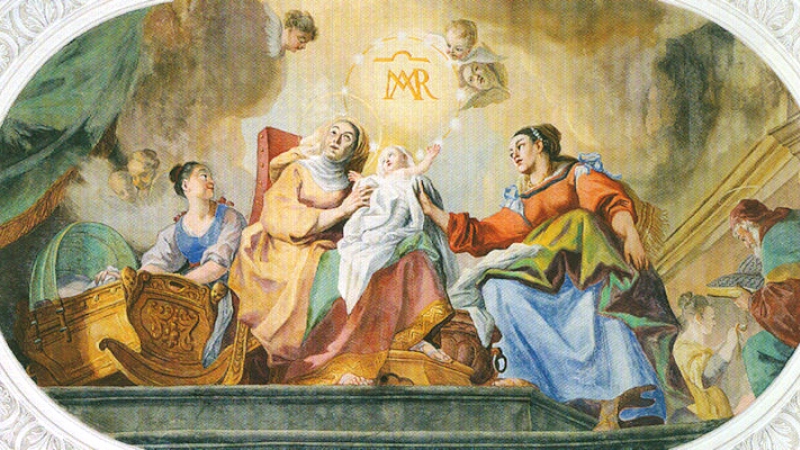 